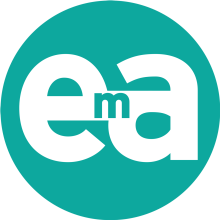 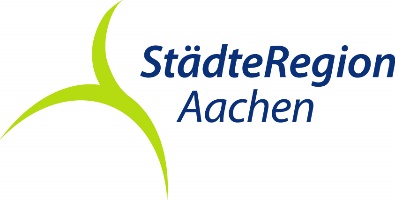 Bewerbungsbogen- Gewährung eines Stipendiums an professionelle Kunstschaffendein der StädteRegion Aachen -Bitte senden Sie das Antragsformular bis spätestens 15.07.2021per Post an:                                      oder                        unterschrieben als Scan per Mail an:StädteRegion Aachen						      ema@staedteregion-aachen.deStabsstelle 16 – Kultur				Zollernstr. 1052070 AachenOrt:Datum:    			     	       Unterschrift:__________________________________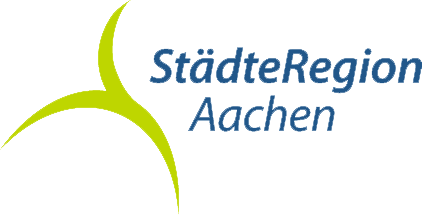 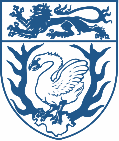 Datenschutzrechtliche EinwilligungserklärungMit der Verarbeitung meiner personenbezogenen Daten durch die Stabsstelle 16 – Kultur zum Zwecke der Vergabe von Stipendien an professionelle Kunstschaffende erkläre ich mich hiermit einverstanden. Mir ist bekannt, dass ich zur Abgabe der Einwilligungserklärung nicht verpflichtet bin und ich diese Einwilligungserklärung jederzeit mit Wirkung für die Zukunft widerrufen kann. Der Widerruf ist per E-Mail an: ema@staedteregion-aachen.depostalisch an: StädteRegion Aachen, Stabsstelle 16 – Kultur, Zollernstr. 10, 52070 Aachenzu richten. Der Widerruf bewirkt, dass meine aufgrund dieser Einwilligungserklärung erfassten Daten gelöscht werden und eine Teilnahme an der Vergabe von Stipendien an professionelle Kunstschaffende nicht möglich ist.Datum: Vor- und Nachname: Unterschrift ____________________________Informationen gem. Art. 13 Datenschutzgrundverordnung (DS-GVO)Angaben zum Künstler/zur Künstlerin:Vorname: Nachname: Straße:PLZ/Ort:Geburtsdatum:Tel.:Mobil:E-Mail-Adresse:Tätigkeitsbereich / Profil/ Kunstsparte: Kurzbeschreibung des geplanten Vorhabens (max. 500 Zeichen):Zeitraum der Durchführung:Von    bis    Durchführungsort:Finanzplan (Angaben zu den geplanten Kosten):Sonstige Anmerkungen:Verantwortlich für die Verarbeitung Ihrer personenbezogenen Daten ist:Die behördlichen Datenschutzbeauftragtenkönnen Sie wie folgt erreichen:StädteRegion Aachen- Der Städteregionsrat -Tel: 0241/5198-0E-Mail: info@staedteregion-aachen.de De-Mail: info@staedteregion-aachen.de-mail.deStädteRegion AachenDie DatenschutzbeauftragteTel: 0241/5198-1410E-Mail: datenschutz@staedteregion-aachen.de;De-Mail: datenschutz@staedteregion-aachen.de-mail.dePostanschrift: Zollernstraße 10 ; 52070 AachenPostanschrift: Zollernstraße 10 ; 52070 AachenZweck und Rechtsgrundlagen der Verarbeitung Ihre personenbezogenen DatenIhre personenbezogenen Daten werden nur für den Zwecke der Teilnahme der Vergabe von Stipendien an professionelle Kunstschaffende erhoben bzw. verarbeitet.Ihre personenbezogenen Daten, werden innerhalb der StädteRegion Aachen ausschließlich an für die Bearbeitung zuständigen Mitarbeitenden weitergegeben.Die Verarbeitung erfolgt auf Grundlage von Art. 6 Abs. 1 Buchst. a) DS-GVO Ihrer Einwilligung in die Datenverarbeitung. Die Bedingungen für die Einwilligung sind in Art. 7 DS-GVO geregelt. Eine Weitergabe Ihrer Daten an Dritte erfolgt nur soweit dies notwendig und gesetzlich zulässig ist.Wir speichern Ihre personenbezogenen Daten nur so lange, wie dies im Rahmen der Teilnahme der Vergabe von Stipendien zwingend erforderlich ist. Zusätzliche und abweichende Aufbewahrungsfristen können sich gesetzlich ergeben.Welche Datenschutzrechte habe ich?Als betroffene Person werden Sie darüber informiert, dass Sie ein Recht auf Auskunft (Art. 15 DS-GVO), Berichtigung (Art. 16 DS-GVO), Löschung (Art. 17 DS-GVO) bzw. Einschränkung der Verarbeitung (Art. 18 DS-GVO), ein Widerspruchsrecht gegen die Verarbeitung (Art. 21 DS-GVO) sowie das Recht auf Datenübertragbarkeit (Art. 20 DS-GVO).Zudem haben Sie das Recht, die Einwilligung im Sinne von Art. 6 Abs. 1 Buchst. a) DS-GVO jederzeit zu widerrufen, ohne dass die Rechtmäßigkeit der aufgrund der Einwilligung bis zum Widerruf erfolgten Verarbeitung berührt wird. Weiter besteht ein Beschwerderecht bei der Aufsichtsbehörde (Art. 77 DS-GVO). Die zuständige Aufsichtsbehörde ist die Landesbeauftragte für Datenschutz und Informationsfreiheit Nordrhein-Westfalen (Postfach 20 04 44, 40102 Düsseldorf).